Tomelilla Camping& Välabadet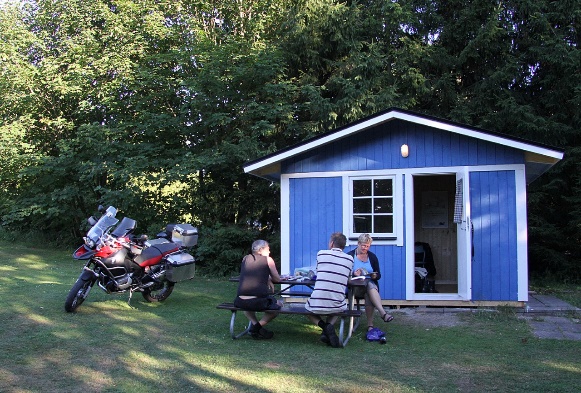 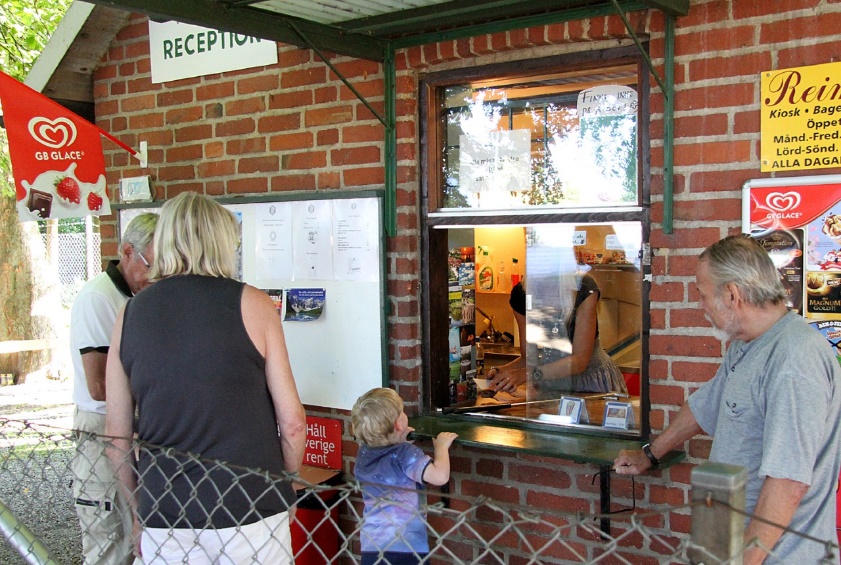 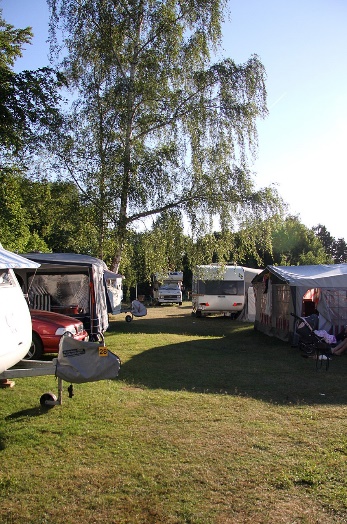 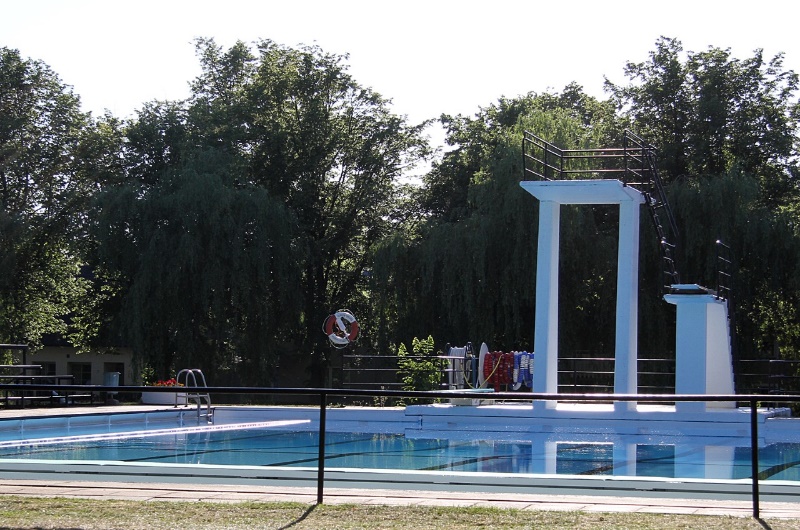 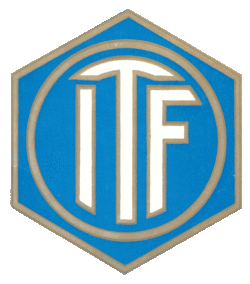 CampingenTomelilla Camping drivs av Tomelilla IF, som är en ideell idrottsförening. Vår camping ligger i centrala Tomelilla mitt i natursköna Folkets park med utomhusbadet Välabadet som granne. Vi ligger ”mitt i smeten”, både i Tomelilla men också nära Österlen. På en kvart når du Ystad med havet eller Kivik med sina äppellunder under en halvtimme.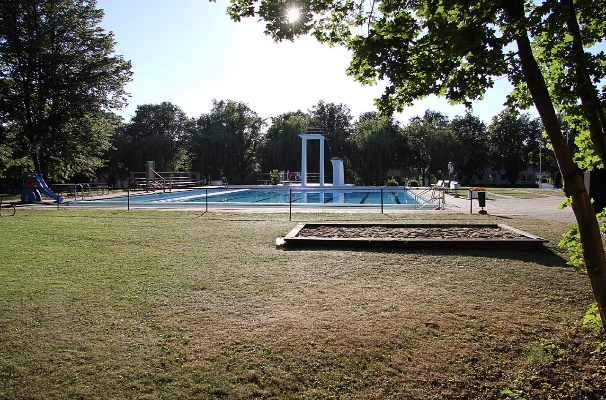 Under din vistelse på Tomelilla Camping ingår inträde till Välabadet och vårt servicehus med kylmöjligheter, tvättmaskin och spis finns tillgängligt under hela dygnet. Vi har 40 husvagnsplatser med el, två stugor på 9 kvm och en stor park med tältplatser. Välkomna!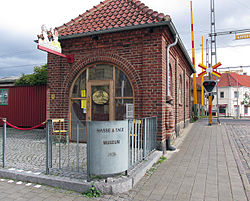 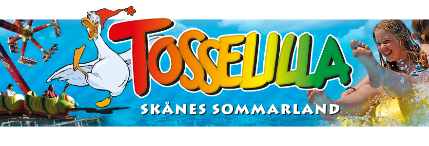 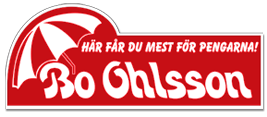 FOTBOLLSINTRESSERAD? 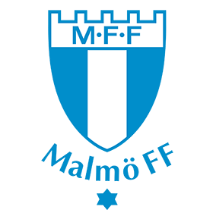 Tomelilla IF är stolta i år att anordna både Änglacupen och MFF sommarcamp!ÄnglacupenCupen är den 1/7-2/7 på Tomelilla idrottsplats. Under dagarna kommer det vara aktiviteter även utanför planen och kiosken står öppen. Lördag 1/7 spelar P 03, 05, 07, 09 och F 09.Söndag 2/7 spelar P 04, 08, 10 och F 04, 06Anmälan sker på Tomelillaif.se under kategorin Änglacupen. MFF sommarcampUnder vecka 32 (10/8-12/8) anordnar vi ett träningsläger med hjälp av ledare från Malmö FF och Tomelilla IF:s ungdomstränare för spelare födda 2009-2002. Tiderna är 10:00-14:30 på Tomelilla IF’s idrottsplats och träningen är upplagd enligt koncept från MFF:s sommarakademi. Avgiften för MFF sommarcamp är 1500kr där både frukt och lunch ingår alla dagar. Förutom det så får du även boll, gymnastikpåse, vattenflaska, t-shirt och 3 matchbiljetter till en av MFF:s utvalda matcher till hösten.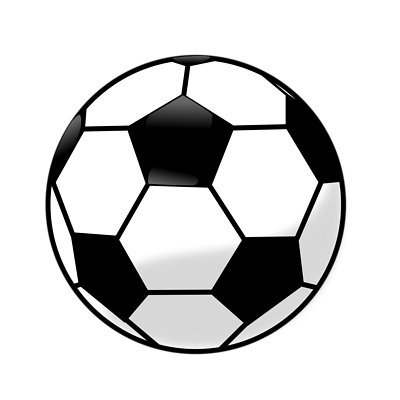 Låter det som någonting för dig? Anmäl dig då på Tomelillaif.se under kategorin MFF sommarcamp. OBS! Begränsat antal platser!